МИНОБРНАУКИ РОССИИ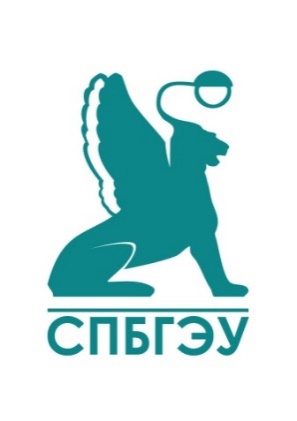 федеральное государственное бюджетное образовательное учреждениевысшего образования«САНКТ-ПЕТЕРБУРГСКИЙ ГОСУДАРСТВЕННЫЙ ЭКОНОМИЧЕСКИЙ УНИВЕРСИТЕТ»(СПбГЭУ)Индивидуальное заданиена практическую подготовку  Учебная практика (ознакомительная)Обучающегося           3		   __________________________________________(курс обучения)				                                     (Ф.И.О. полностью)Направление:       09.03.02 «Информационные системы и технологии»Направленность: Цифровизация экономической деятельностиНаименование организации прохождения практической подготовки  _______________________________________________________________________________________Сроки практической подготовки  07.06.2022 г. – 21.06.2022 г.Руководитель по практической подготовке от СПбГЭУКоршунов Игорь Львович 				заведующий кафедрой(Ф.И.О. полностью) 						(Должность)Совместный рабочий графикс указанием видов работ, связанных с будущей профессиональной деятельностьюС заданием ознакомлен (а) _____________________________________________(подпись обучающегося)Руководитель по практической подготовке от СПбГЭУ_____________________________                                И.Л.Коршунов(Подпись)						 (Расшифровка)Руководитель по практической подготовке от профильной организации_____________________________                              ______________________(Подпись)						 (Расшифровка)________________________________________________________________________________Обучающийся прошел инструктаж по ознакомлению с требованиями охраны труда, техники безопасности, пожарной безопасности, а также с правилами внутреннего распорядка. Вводный инструктаж и инструктаж на рабочем месте пройдены с оформлением установленной документации.Руководитель по практической подготовке от организации/профильной организации назначен приказом № _____ от ________ и соответствует требованиям трудового законодательства Российской Федерации о допуске к педагогической деятельности._______________________________________________________________________						(Ф.И.О. должность)___________________________________ (подпись)СОГЛАСОВАНО: Руководитель по практической подготовке от профильной организации________________________________________(Ф.И.О., должность)_______________________________________(подпись)24 мая  2022 г.М.П.УТВЕРЖДАЮ:Заведующий кафедрой информационных систем и технологийКоршунов Игорь Львович                  (Ф.И.О.)______________________________________(подпись)24 мая  2022 г.№ п/пПеречень заданий, подлежащих разработкеКалендарные сроки(даты выполнения)1.Учебная практика (ознакомительная)07.06.2022 г. – 21.06.2022 г.1.1Ознакомление с ИТ-инфраструктурой организации07.06.22 – 09.06.221.2Ознакомление с основными бизнес-процессами организации10.06.22 – 14.06.221.3Анализ аппаратных средств, используемых в организации15.06.22 – 17.06.221.4Анализ прикладного программного обеспечения, используемого в организации18.06.22 – 21.06.22